働くときに悩むこと　ワークシート①「働くときに悩むこと」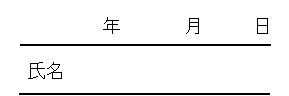 １．働くときに何か悩みはありますか？下記に記入して下さい。例：上司に間違いを指摘されると頭が真っ白になって何を聞かれても答えられなくなる。